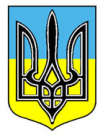 ДЕРЖАВНА СЛУЖБА ГЕОЛОГІЇ ТА НАДР УКРАЇНИН А К А З«11» січня 2017 р.               Київ                                            № 8Про внесення змін до наказів     Відповідно до пункту 22 Порядку надання спеціальних дозволів  на користування надрами, затвердженого постановою Кабінету Міністрів України від 30.05.2011 № 615 (далі - Порядок), у зв'язку із наявністю підстав для зупинення дії спеціальних дозволів на користування надрами та враховуючи пропозиції Комісії з питань надрокористування (протокол від  29.12.2016 № 7/2016), НАКАЗУЮ:1. На часткову заміну підстав для зупинення дії спеціальних дозволів на користування надрами, доповнити перелік порушень та підстав для зупинення дії спеціальних дозволів на користування надрами згідно з Порядком надання спеціальних дозволів на користування надрами, затвердженим постановою Кабінету Міністрів України від 30.05.2011 № 615, виклавши позиції 8 та 9,  в редакції, що додається у додатку до цього наказу.2. Контроль за виконанням цього наказу залишаю за собою.Т.в.о. Голови 							                      М.О. Бояркін Додаток                                                                                                                                                                                            до наказу Держгеонадр  											                                                                                 від 11.01.2017 № 8 ПЕРЕЛІКспеціальних дозволів на користування надрами, дія яких зупиненаПідготовлено:Провідний спеціаліст Департаменту державного геологічного контролю____________ Г.М. Головко№ п/пРеєстраційний номер дозволуДата видачі дозволуТермін дії (років) дозволуКориснакопалинаНазва родовищамісцезнаход-ження(область)Назва організації –власника дозволуПорушення вимог законодавства  Підстава зупинення згідно з Порядком надання спеціальних дозволів на користування надрами, затвердженим постановою КМУвід 30.05.2011№ 615Номер та дата протоколу,прийняте рішення12345678910а) експлуатаціяа) експлуатаціяа) експлуатаціяа) експлуатаціяа) експлуатаціяа) експлуатаціяа) експлуатаціяа) експлуатаціяа) експлуатаціяа) експлуатація425012.04.200720ПiсокПодокалинівсь-кеділянка Північна ХерсонськаТОВАРИСТВО З ОБМЕЖЕНОЮ ВІДВОВІДАЛЬНІСТЮ "ПІВДЕННО-УКРАЇНСЬКИЙ ПІСОК"Статті 19, 24, Кодексу України про надра; пункт 25 Положення про порядок проведення державної експертизи та оцінки запасів корисних копалин, затвердженого постановою КМУ від  22.12.1994 № 865 стаття 7 Закону України «Про основні засади державного нагляду (контролю) у сферігосподарської діяльності»Підпункти 1, 4  пункту 22  № 7/2016 від 29.12.2016Внести зміни до  пункту 13 додат-ка до наказу Держгеонадр України від 19.12.2016 № 489 та надати 30 календарних днів для усунення порушень451430.11.200720Валунно-гравійно-піщана сумішЖурацьке 1Івано-Франківськадочірнє підприємство «Івано-франківський облавтодор» відкритого акціонерного товариства «державна акціонерна компанія «автомобільні дороги україни»Порушення надрокористувачем умов користування надрами, передбачених дозволом або угодою про умови користування ділянкою надр.Порушення вимог законодавства про охорону навколишнього природного середовища та раціональне використання надр. Статті 17, 24, 51 Кодексу України про надра; пункт 25 Положення про порядок проведення державної експертизи та оцінки запасів корисних копалин, затвердженого постановою КМУ від  22.12.1994 № 865;  стаття 7 Закону України «Про основні засади державного нагляду (контролю) у сфері господарської діяльності»Підпункти 1, 4  пункту 22  № 7/2016 від 29.12.2016Внести зміни до  пункту 29 додат-ка 2 до наказу Мінприроди від 23.09.2010 № 418 та надати 30 календарних днів для усунення порушень454417.12.200720Піщано-гравійно  суміш КийданецькеІвано-Франківськадочірнє підприємство «Івано-франківський облавтодор» відкритого акціонерного товариства «державна акціонерна компанія «автомобільні дороги україни»Порушення надрокористувачем умов користування надрами, передбачених дозволом або угодою про умови  користування  ділянкою надр. Статті  24, 51 Кодексу України про надра; стаття 7 Закону України «Про основні засади державного нагляду (контролю) у сфері господарської діяльності»Підпункти 1, 4  пункту 22  № 7/2016 від 29.12.2016Внести зміни до  пункту 16 додат-ка 2 до наказу Держгеонадр України від 22.10.2010 № 470 та надати 30 календарних днів для усунення порушень506916.12.200920 Технічні підземні водиДілянка надр, де розташовані св. №№ 1,2, 3, 4, 5 ХарківськаПРИВАТНЕ АКЦІОНЕРНЕ ТОВАРИСТВО "ХАРКІВСЬКИЙ ЖИРОВИЙКОМБІНАТ"Статті  24,  пункт 3 статті 53 Кодексу України про надра  Кодексу України про надра;  стаття 7 Закону України «Про основні засади державного нагляду (контролю) у сфері господарської діяльності»  Підпункти 1, 4  пункту 22  № 7/2016 від 29.12.2016Внести зміни до  пункту 26 додат-ка 1 до наказу Держгеонадр України від 16.11.2016 № 431 та надати 30 календарних днів для усунення порушень514210.02.201017ЧарнокітВоєводівськеМиколаївськаТовариство з обмеженою відповідальністю «РАДА-ПІВДЕНЬ»  Статті 18, 19, 24, 51, 53, 56 Кодексу України про надра;  стаття 11 Закону України «Про основні засади державного нагляду (контролю) у сфері господарської діяльності»  Підпункти 1, 4  пункту 22  № 7/2016 від 29.12.2016Внести зміни до  пункту 6 додат-ка 1 до наказу Держгеонадр України від 12.01.2013 № 12 та надати 30 календарних днів для усунення порушень